							Delves Lane Primary School – KS2 Teacher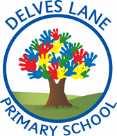 Person Specification and Criteria for SelectionCATEGORYESSENTIALDESIRABLEHOW CRITERIA WILL BE ASSESSEDAPPLICATIONFully comprehensive application formIn addition, a well-structured supporting letter indicating beliefs, understanding of important educational issues and outlining experienceFully supported in referenceApplication FormReferencesQUALIFICATIONSQualified Teacher statusDegree GCSE or equivalent in English and Mathematics at grade B or aboveEnhanced DBSEvidence of continuous professional development and commitment to further professional developmentApplication FormEXPERIENCEEvidence of ability to demonstrate consistently high standards of behaviour management.Effective teaching and learning stylesEvidence of a high level of competence as a classroom teacherAbility to demonstrate accuracy in and the importance of assessing pupil progressEvidence of actively promoting safeguarding procedures in a school.Ability to demonstrate high quality and effective marking and feedback.  Understanding and successful experience of teaching in Key Stage 2Experience of successful and co-operative team workExperience of Accelerated ReaderExperience of Talk 4 Writing programExperience of White Rose Maths Materials Application FormReferencesInterviewPROFESSIONALDEVELOPMENTUnderstanding and knowledge of the curriculum. Ability to demonstrate professional development in classroom practice, acting swiftly upon advice given.Evidence of willingness to keep up to date with educational issues.Evidence of desire to further develop teaching and learning skills.Ability and desire to lead whole school events.Application FormReferencesInterviewSKILLSA commitment to accelerating pupil progress and reaching challenging targetsAbility to deliver core and foundation subjects with cross-curricular teaching and learning.Ability to respond flexibly and sensitively to the differing needs of children.Ability to communicate effectively, both verbally and in writing.Organisational ability and the ability to meet deadlines, prioritise and manage own time effectively.Ability to readily establish professional relationships with all stakeholders and work as a team.Ability to use a variety of excellent behaviour management strategies.Evidence of ability to create a happy, challenging and effective learning environment.Excellent subject knowledge and clear understanding of the progression of skills in English and Maths.Evidence of contribution to extra-curricular activities and willingness to continue.An ability to use ICT confidently to enhance children’s learning and embed cross curricular learningAbility to analyse and evaluate external and internal data in order to accurately assess pupil progress.A willingness to lead and coordinate a subject, e.g. ComputingApplication FormReferencesInterviewLesson      ObservationSPECIAL KNOWLEDGEDetailed knowledge of the structure and content of the National Curriculum.An understanding of the necessary assessment procedures relating to primary education.Knowledge of the statutory requirements of legislation concerning SEND.Knowledge of safeguarding and child protection issues.A clear vision and understanding of the needs of Primary pupils including special needs.Understanding and knowledge of current issues in education.Knowledge of Rights Respecting Schools AwardApplication FormReferencesInterviewPERSONAL ATTRIBUTESAbility to demonstrate enthusiasm and sensitivity whilst working with othersA patient, friendly, caring attitude towards pupils and parents A positive and flexible attitude towards new situationsEffective working relationships, professional attitude and sense of humourTo create a stimulating learning environment and have an innovative approach to teaching and learningA willingness to try a range of teaching strategies to ensure that all pupils achieve their very bestTo be approachable, friendly, trustworthyAbility to demonstrate professionalism at all times. A willingness to be involved in the life of the schoolApplication FormReferencesInterviewLesson      Observation